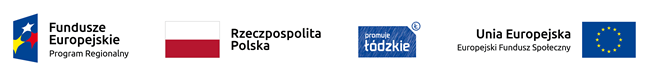 Projekt nr RPLD.11.03.01-10-0048/19, pn. ” Nowy wymiar kształcenia zawodowego 
w Centrum Kształcenia Zawodowego w Łęczycy” 
współfinansowany ze środków Europejskiego Funduszu Społecznego 
w ramach Regionalnego Programu Operacyjnego Województwa Łódzkiego na lata 2014-2020HARMONOGRAM ZAJĘĆ W RAMACH KURSU edycja  IZadanie 7. Spawanie metodą MMA- 111 Miejsce: Spawalnia CKZ L.p.DataZajęciaLiczba godzinProwadzący zajęcia1.12.12.20208.00-15.008Czarnecki Waldemar2.18.12.202014.00-19.006Stanisław Zientala3.19.12.20208.00-15.008Czarnecki Waldemar4.28.12.20208.00-15.008Czarnecki Waldemar5.29.12.20208.00-15.008Czarnecki Waldemar6.30.12.20208.00-15.008Czarnecki Waldemar7.04.01.20218.00-15.008Henryk Staniszewski8.05.01.20218.00-15.008Henryk Staniszewski9.07.01.20218.00-15.006Czarnecki Waldemar10.08.01.202114.00-19.006Stanisław Zientala11.09.01.20218.00-15.008Czarnecki Waldemar12.11.01.20218.00-15.008Henryk Staniszewski13.12.01.20218.00-15.008Henryk Staniszewski14.13.01.20218.00-14.006Stanisław Zientala15.14.01.20218.00-14.006Stanisław Zientala16.15.01.20218.00-15.008Henryk StaniszewskiRAZEM120h